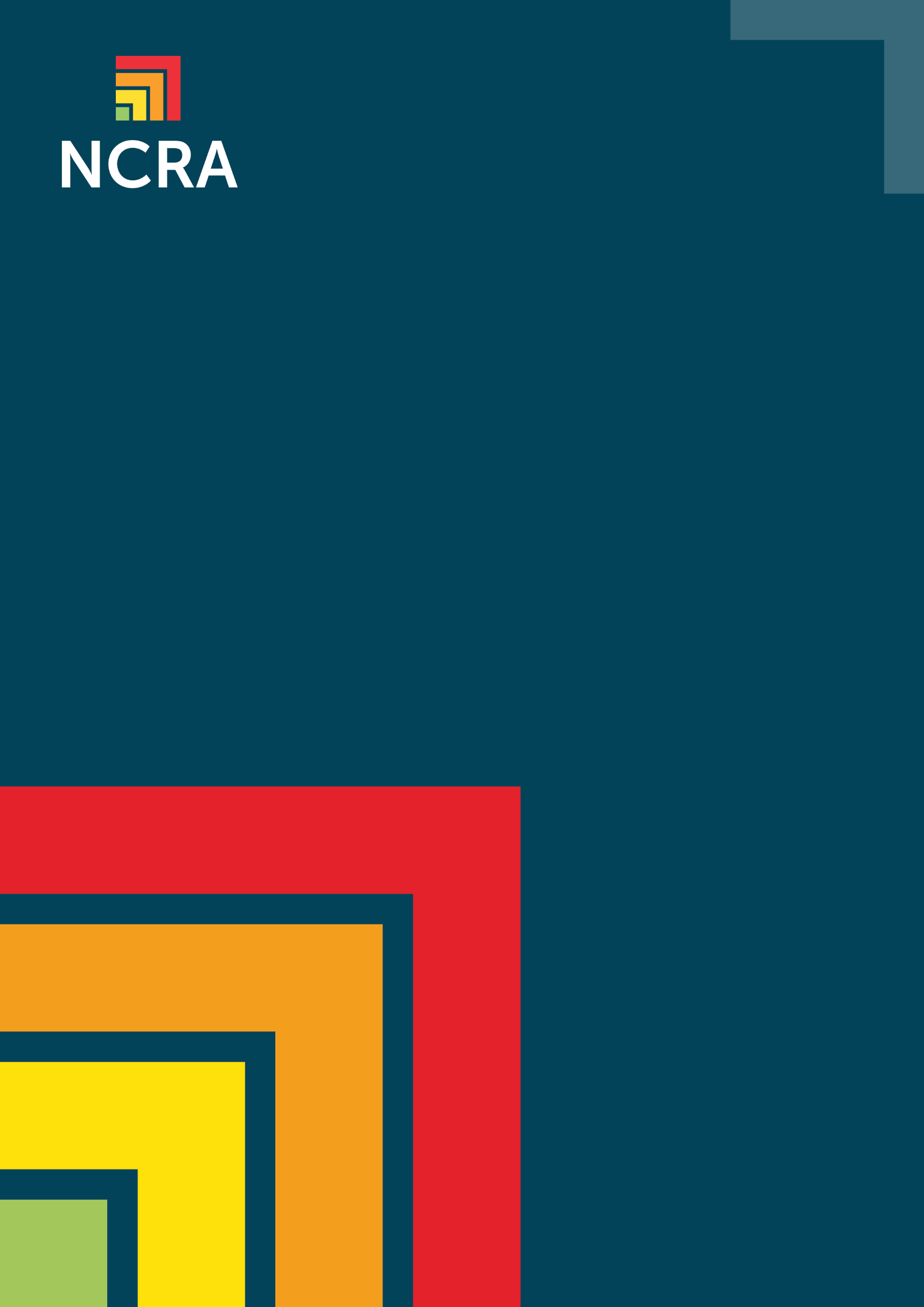 National cyber risk assessment (NCRA) questionnaire Cuestionario de evaluación nacional de riesgo cibernético (ENRC)This form is designed to capture your assessment of the criticality, strengths and weaknesses of your cyber systems and the cyber threat environment. The guidance notes provided should be referred to when completing this questionnaire.Este cuestionario ha sido diseñado para obtener su evaluación de la importancia, las fortalezas y debilidades de sus sistemas cibernéticos y el entorno de amenazas cibernéticas. Consulte las notas explicativas para completarlo. Questions marked with an asterisk * require a response.Las preguntas marcadas con asterisco * son de respuesta obligatoria.1. Information about your organisation - Información sobre su organizaciónIn this section please provide some background information about your organisation and the services that it provides.En esta sección, por favor proporcione información general de su organización y de los servicios que presta. Please provide the name of your organisation below. *Indique el nombre de su organización. *Please briefly list the main services that your organisation provides. * Proporcione una lista de los principales servicios que presta su organización. *Please show which of the following sectors your organisation belongs to. *Indique a cuál de los siguientes sectores pertenece su organización. *Mark all that apply.Marque todos los que correspondan.Please list the critical cyber / information systems supporting the services that your organisation provides. *Mencione los sistemas cibernéticos/informáticos que operan como soporte de los servicios que presta su organización. *Prominence of cyber security within the organisation – please select one or more from the following options.Importancia de la ciberseguridad dentro de su organización (seleccione una o más de las siguientes opciones).Mark all that apply.Señale todas las aplicables.2. Critical system characteristics - Características de los sistemas críticos This section captures the characteristics of critical cyber systems. Please complete a form from this section onwards for each system you described in section 1.4 (See explanatory notes for more information) Esta sección procura recoger las características de los sistemas cibernéticos críticos. A partir de esta sección, se solicita completar un cuestionario separado para por cada uno de los sistemas descriptos en la sección 1.4 (Ver notas explicativas para más información)2.1. Which of the cyber / information systems at 1.4 does this questionnaire describe? Which department, organisation or business is responsible for this system? *¿Cuál de los sistemas cibernéticos/informáticos mencionados en el punto 1.4 describe este cuestionario? ¿Qué departamento, organización o área es responsable de este sistema?*2.2. Please provide a brief description of the system including the functions it provides and the services that are supported.Describa brevemente el sistema, incluyendo las funciones que proporciona y los servicios que respalda. 2.3. Please indicate why this may be considered a critical system.Indique por qué se puede considerar como sistema crítico. 2.4. System connectivity: please select the checkboxes below that are applicable to this system.*Conectividad del sistema: seleccione las opciones aplicables a este sistema.*Mark all that apply.Señale todas las que se apliquen.2.5. System hosting: please select the option below that best describes how the system is hosted. *Hosting del Sistema: seleccione de las siguientes opciones la que mejor describa cómo está alojado (hosted) el sistema. *Mark only one Marque solo una 2.6. Is it clear who is responsible for the cyber security of the system?¿Está claro quién es el responsable de la ciberseguridad del sistema?Mark only one.Marque sólo una.2.7. If the answer to 2.6 above is 'no' then please explain how and to whom responsibility for cyber security is allocated.Si la respuesta al punto 2.6 es 'no', por favor explique cómo y a quién se asigna la responsabilidad de la ciberseguridad.2.8. Internal business criticality: Please give an indication of the criticality of this system to the business of the organisation. *Importancia crítica para la actividad interna: indique el grado de importancia crítica del sistema para la actividad de la organización. *Mark only one.Marque sólo una.2.9. Outward dependencies: please list below any other information / cyber-systems that this system depends on.*Dependencia de elementos externos: mencione cualquier otro sistema informático o cibernético del que dependa su sistema. *2.10. Inward dependencies: please list below any other information / cyber-systems that are directly dependent on this system.*Sistemas dependientes internos: mencione cualquier otro sistema informático o cibernético que dependa directamente de su sistema. *2.11. [Optional - this question is for any additional comments you may have on the characteristics of your critical cyber system][Opcional – este espacio es para comentarios adicionales que desee agregar sobre las características de su sistema cibernético crítico.] 3. Cyber risks - Riesgos cibernéticos This section is to identify the cyber risks and to determine what would be a 'reasonable worst-case scenario' illustrating the risks posed to your system. Esta sección tiene como objetivo identificar los riesgos cibernéticos y determinar cuál sería una hipótesis realista del “peor caso posible” destacando los riesgos a los que quedaría expuesto su sistema.  3.1. Please rate the importance of the 3 aspects of Information Security for your system. *Evalúe la importancia de los 3 aspectos de la seguridad informática para su sistema. *Mark only one per row.Marqué sólo una opción por renglón.3.2. Please indicate how important cyber security threat intelligence is to your system security.Indique qué importancia tiene para la seguridad de su sistema la inteligencia sobre amenazas a la ciberseguridad. Mark only one.Marque sólo una.3.3. Please indicate how important cyber security threat intelligence is to your system security *¿Ha consultado a otras agencias/expertos para evaluar las amenazas/peligros a los que ha estado expuesta su información o sus sistemas cibernéticos en los últimos 12 meses? *Mark only one.Marque sólo una.3.4. How would you rate your ability to access cyber security threat intelligence?¿Cómo calificaría su capacidad de acceso a inteligencia sobre amenazas a la seguridad cibernética?Mark only one.Marque sólo una.3.5. Which cyber security threat actors are you concerned about?  *¿Qué actores de amenazas cibernéticas le preocupan más? *Mark only one per row.Marque sólo una opción por renglón.3.6. Which cyber-attack vectors are you most concerned about? *¿Qué vectores de ciberataques le preocupan más? *Mark only one per row.Marque sólo opción una por renglón.3.7. Combine your answers to questions 3.1, 3.5, and 3.6 to create a reasonable worst-case scenario (see notes)Utilice sus respuestas a las preguntas 3.1, 3.5 y 3.6 para crear una hipótesis realista del peor caso posible (ver notas explicativas)  3.8. [Optional - this question is for any additional comments you may have on threats to your critical cyber system] 	[Opcional – este espacio es para cualquier comentario adicional sobre las amenazas a su sistema cibernético crítico]4.Impact - ImpactoThis section asks you to estimate the scale of the impact in the reasonable worst-case scenario.Esta sección le pide estimar la magnitud del impacto que se registraría en el peor de los casos posibles.  4.1. Please estimate what the impact would be on people who use your services. *Estime el impacto que sufrirían las personas que hacen uso de sus servicios. *Mark only one.Marque sólo una opción.4.2. Please estimate the impact on other essential services.  *Estime el impacto que sufrirían otros servicios esenciales. *Mark only one per row.Marque sólo una opción por renglón.4.3. Estimate the impact on industry and the economy  *Estime el impacto que sufrirían la industria y la economía. *Mark only one.Marque sólo una opción.4.4. Estimate the impact on the following  *Estime el impacto en las siguientes áreas. *Mark only one per row.Marque sólo una opción por renglón.4.5. [Optional – this question is for any additional comments you may have on the impacts of disruption to your critical cyber system] [Opcional – este espacio es para comentarios adicionales sobre el potencial impacto de la caída de su sistema cibernético crítico.]5. System vulnerabilities - Vulnerabilidades del sistemaThis section captures a view of the potential vulnerabilities of the system, against the UK’s Ten Steps to Cyber Security.Esta sección recoge su percepción de las vulnerabilidades potenciales del sistema, a la luz de los 10 pasos fijados por el Reino Unido para alcanzar la seguridad cibernética. 5.1. <Option 1> How would you rate the vulnerability of your system against each of the original ten steps below:<Opción 1>¿Cómo calificaría la vulnerabilidad de su sistema con respecto a cada uno de los 10 pasos originales?Mark only one per row.Marque sólo una por renglón.5.1. <Option 2> How would you rate the vulnerability of your system against each of the revised ten steps below:<Opción 2>¿Cómo calificaría la vulnerabilidad de su sistema con respecto a cada uno de los 10 pasos modificados?5.1. <Option 3> How would you rate the vulnerability of your system against each of the CIS v8 controls below:<Opción 3>¿Cómo calificaría la vulnerabilidad de su sistema con respecto a cada uno de los controles CIS versión 8?5.1. <Option 4> How would you rate the vulnerability of your system against each of the NIST 800-53 controls below:<Opción 4>¿Cómo calificaría la vulnerabilidad de su sistema con respecto a cada uno de los controles NIST 800-53?5.2. [Optional – this question is for any additional comments you may have on the vulnerability of your critical cyber system][Opcional – este espacio es para comentarios adicionales sobre la vulnerabilidad de su sistema cibernético crítico.]Communications and Internet ServicesComunicaciones y Servicios de InternetEducation Educación EnergyEnergíaEmergency servicesServicios de EmergenciaFoodAlimentosFinance and bankingFinanzas y bancaGovernmentGobiernoHealth Salud TransportTransporteWaterAguaCyber security is a recognised Board level priorityLa seguridad cibernética es reconocida como prioridad al nivel del DirectorioA cyber security risk management process is in-place and acted onExiste y se aplica un proceso de administración del riesgo de ciberseguridadCyber security is on the corporate risk registerLa ciberseguridad está incluida en el registro de riesgos corporativosA senior SIRO (senior information risk owner) or ITSO (IT senior owner) role is in placeExiste un gerente de riesgos de información, o un gerente de Informática. Cyber security user awareness and training is providedHay capacitación y concientización sobre ciberseguridad para los usuariosOther: Otros: The system is not connected to other systems or networks (stand-alone)El sistema no está conectado a otros sistemas o redes (es independiente)The system is connected to a common enterprise networkEl sistema está conectado a una red corporativa comúnThe system is connected to the InternetEl sistema está conectado a internetThe system is connected to physical control or measurement systems (e.g. SCADA (Supervisory Control And Data Acquisition) or Building Management)El sistema está conectado sistemas físicos de control o medición (por ejemplo, SCADA (Control Supervisorio y Adquisición de Datos) o Administración del EdificioOther: Otro: The system is hosted locally on IT that is owned and managed by the organisationEl sistema está alojado localmente en un servidor que es propiedad de la organización y administrado por ella.The system is wholly or partly hosted by a third-party service providerEl sistema está alojado, total o parcialmente, por un tercero proveedor de servicioThe system is hosted on a commercially provided cloud serviceEl sistema está alojado en un servicio de nube comercialOther: Otro:  Yes Sí No NoLow criticality (disruption to this system can be tolerated)Escasa importancia (la interrupción del sistema es tolerable)Medium criticality (disruption of this system can be tolerated for a short time)Importancia media (la interrupción del sistema puede tolerarse por corto tiempos)High criticality (no disruption to this system can be tolerated/any disruption has immediate impact)Mucha importancia (la interrupción del sistema no es tolerable /cualquier alteración tiene impacto inmediato)Very high criticality (immediate and major disruption of critical services)Extrema importancia (caída grave e inmediata de servicios críticos)LowMediumHighVery highAvailabilityIntegrityConfidentialityBajaMediaAltaMuy altaDisponibilidadIntegridadConfidencialidad12345Not relevantCritical to remaining secureNo es importanteEs crítica para preservar su seguridadYes, we have an internal threat analysis team Sí, contamos con un equipo interno de análisis de amenazas Yes, we have consulted with government authorities Sí, hemos consultado a autoridades gubernamentales Yes, we have consulted industry advisors Sí, hemos consultado a asesores específicos del sector Not in the last 12 months No en los últimos 12 meses Never Nunca Other:  Otro: 12345Real-time threat intelligence.Real-time threat intelligence No hay inteligencia disponible sobre amenazas.Dispongo de inteligencia sobre amenazas en tiempo real, Not concernedLow concernMedium concernHigh concernCyber criminalsCyber terroristsHacktivistsState or state-sponsored actorsAccidentsNo me preocupanPreocupaciónbajaPreocupaciónmediaPreocupaciónaltaCiberdelincuentesCiberterroristasHacktivistasActores estatales o patrocinados por un estadoAccidentesNot concernedLow concernMedium concernHigh concernPhishingMalwareInsidersSupply chainOtherNo me preocupaPreocupaciónbajaPreocupaciónmediaPreocupaciónaltaSuplantación de identidad (phishing)Software malicioso (malware)Personal propioCadena de suministroOtrosLow (disruption would affect fewer than 10 000 people)Bajo (la interrupción del sistema afectaría a menos de 10.000 personas)Medium (disruption would affect 10 000-100 000 people)Medio (la interrupción afectaría a entre 10.000 y 100.000 personas)High (disruption would affect 100 000-1 million people)Alto (la perturbación afectaría a entre 100.000 y 1 millón de personas)Very High (disruption would affect over 1 million people)Muy alto (la interrupción afectaría a más de un millón de personas)No impactLow impact (localised, short duration, low intensity)Medium impact (not localised, medium duration and intensity)High impact (widespread, lasting, and intense duration)Communications. and Internet ServicesEnergyGovernmentFinance and BankingTransportNingún impactoImpacto bajo (localizado, corta duración, baja intensidad)Impacto medio (no localizado, duración e intensidad  medias)Impacto alto (generalizado, prolongado e intenso)Comunicaciones y servicios de internetEnergíaGobiernoFinanzas y bancosTransporteGDP = 1.258 trillion USDLow impact (less than 1.258bn USD)PBI = 1.258 billones de USDImpacto bajo (menos de 1.258 millones de USD)Medium impact (1.258bn – 6.29bn USD)Impacto medio (entre 1.258 y 6.290 millones de USD)High impact (6.29bn – 31.45bn USD)Impacto alto (entre 6.290 y 31.450 millones de USD)Very high (over 31.45bn USD)Muy alto (más de 31.450 millones de USD)NoLowMediumHighNational securityNational icons/symbolsNational reputationPublic confidencePublic outrageOther NingunoBajo MedioAltoSeguridad nacionalSímbolos/iconos nacionalesReputación nacionalConfianza públicaCrispación públicaOtro Low vulnerabilityMedium vulnerabilityHigh vulnerabilityVery high vulnerabilityRisk managementSecure configurationNetwork securityMalware preventionRemovable media controlsUser educationManage user privilegesIncident managementContinuous monitoringHome and mobile policyVulnerabilidad bajaVulnerabilidad mediaVulnerabilidad altaVulnerabilidadmuy altaAdministración de riesgosSeguridad de la configuración Seguridad de la redProtección contra el software malicioso Control de uso de medios extraíblesCapacitación del usuarioGestión de los privilegios de los usuariosManejo de incidentesMonitoreo continuoPolítica de trabajo remoto y desde dispositivos móvilesLow vulnerabilityMedium vulnerabilityHigh vulnerabilityVery high vulnerabilityArchitecture and configurationAsset managementData securityEngagement and trainingIdentity and access managementIncident managementLogging and monitoringRisk managementSupply chain securityVulnerability managementVulnerabilidad bajaVulnerabilidad mediaVulnerabilidad altaVulnerabilidad muy altaArquitectura y configuraciónAdministración de activosSeguridad de datosMotivación y capacitaciónIdentidad y administración de acceso Manejo de incidentesAcceso e inicio de sesión y monitoreoAdministración de riesgosSeguridad de la cadena de suministrosAdministración de vulnerabilidadesLow vulnerabilityMedium vulnerabilityHigh vulnerabilityVery high vulnerabilityInventory and Control of Enterprise AssetsInventory and Control of Software AssetsData ProtectionSecure Configuration of Enterprise Assets and SoftwareAccount ManagementAccess Control ManagementContinuous Vulnerability ManagementAudit Log ManagementEmail and Web Browser ProtectionsMalware DefencesData RecoveryNetwork Infrastructure ManagementNetwork Monitoring and DefenceSecurity Awareness and Skills TrainingService Provider ManagementApplication Software SecurityIncident Response ManagementPenetration TestingVulnerabilidad bajaVulnerabilidad mediaVulnerabilidad altaVulnerabilidad muy altaInventario y control de activos corporativosInventario y control de activos de software Protección de datosConfiguración segura de los activos corporativos y dell softwareAdministración de cuentasAdministración del control de accesoAdministración continua de las vulnerabilidades Administración del registro de auditoria Proteccion de emails y navegador webDefensas contra el software maliciosoRecuperación de datosAdministración de la infraestructura de redMonitoreo y protección de la redConcientización y capacitación en materia de seguridadAdministración del proveedor del servicioSeguridad del software de aplicación Gestión de respuesta a incidentesPruebas de penetración Low vulnerabilityMedium vulnerabilityHigh vulnerabilityVery high vulnerabilityAccess ControlAwareness and TrainingAudit and AccountabilityAssessment, Authorization, and MonitoringConfiguration ManagementContingency PlanningIdentification and AuthenticationIncident ResponseMaintenanceMedia ProtectionPhysical and Environmental ProtectionPlanningProgram ManagementPersonnel SecurityPersonally Identifiable Information Processing and TransparencyRisk AssessmentSystem and Services AcquisitionSystem and Communications ProtectionSystem and Information IntegritySupply Chain Risk ManagementVulnerabilidad bajaVulnerabilidad mediaVulnerabilidad altaVulnerabilidad muy altaControl de accesoConcientización y capacitaciónAuditoría y rendición de cuentasEvaluación, autorización y monitoreoAdministración de configuracionesPlanes de contingencia Identificación y autenticaciónRespuesta a incidentesMantenimientoProtección de mediosProtección física y ambiental PlaneamientoAdministración de programasSeguridad del personalProcesamiento y transparencia de la información personal identificatoriaEvaluación de riesgosAdquisición de sistemas y serviciosProtección de los sistemas y las comunicacionesIntegridad de los sistemas y la informaciónAdministración del riesgo de la cadena de suministros